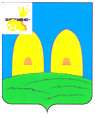 АДМИНИСТРАЦИЯОСТЕРСКОГО СЕЛЬСКОГО ПОСЕЛЕНИЯРОСЛАВЛЬСКОГО РАЙОНА СМОЛЕНСКОЙ ОБЛАСТИП О С Т А Н О В Л Е Н И Еот 14.12.2020  №159Об утверждении муниципальной программы «Профилактика правонарушений юридическими лицами и индивидуальными предпринимателями обязательных требований, установленных в сфере муниципального контроля, осуществляемого органом муниципального контроля — Администрацией Остерского сельского поселения Рославльского района Смоленской области» на 2021 год         В соответствии со статьей 8.2. Федерального закона от 26.12.2008 № 294-ФЗ «О защите прав юридических лиц и индивидуальных предпринимателей при осуществлении государственного контроля (надзора) и муниципального контроля»,  руководствуясь Федеральным законом от 06.10.2003 № 131-ФЗ «Об общих принципах организации местного самоуправления в Российской Федерации»,  Уставом Остерского сельского поселения Рославльского района Смоленской области, Администрация  Остерского сельскогопоселения Рославльского  района Смоленской области  п о с т а н о в л я е т      1. Утвердить  муниципальную программу «Профилактика правонарушений юридическими лицами и индивидуальными предпринимателями обязательных требований, установленных в сфере муниципального контроля, осуществляемого органом муниципального контроля — Администрацией Остерского сельского поселения Рославльского района Смоленской области»  на 2021 год, согласно приложению.       2.  Контроль  исполнения настоящего постановления оставляю за собой.Глава  муниципального образованияОстерского сельского поселенияРославльского района  Смоленской  области                                               С.Г. Ананченков         